FORMULARZ  KONSULTACJI  SPOŁECZNYCH
dotyczących wyznaczenia obszarów zdegradowanych i obszarów rewitalizacji 
na terenie Miasta InowrocławiaZapraszamy mieszkańców do udziału w konsultacjach społecznych w sprawie wyznaczenia  obszarów wymagających wsparcia (tzw. zdegradowanych) oraz obszarów rewitalizacji na terenie naszego Miasta. Konsultacje mają na celu zebranie od mieszkańców Miasta Inowrocławia uwag, opinii i propozycji.ZGŁOSZONE UWAGI/SUGESTIE DO DOKUMENTU:Wyrażam zgodę na gromadzenie i przetwarzanie moich danych  osobowych,  zbieranych w celu przeprowadzenia konsultacji społecznych wyznaczenia obszaru zdegradowanego i obszaru rewitalizacji na terenie Miasta Inowrocławia zgodnie z Ustawą z dnia 29 sierpnia 1997r. o ochronie danych osobowych (Dz. U. z  2016 r., poz. 922).Wypełnione formularze można złożyć w nieprzekraczalnym terminie do 15 grudnia 2016 roku:drogą elektroniczną na adres: rozwoj@inowroclaw.pl drogą korespondencyjną na adres: Urząd Miasta Inowrocławia, ul. Prezydenta Franklina Roosevelta 36, 88-100 Inowrocławbezpośrednio do Biurze Obsługi Interesantów i Kontroli Urzędu Miasta Inowrocławia w godzinach pracy urzędu (7.30-15.30)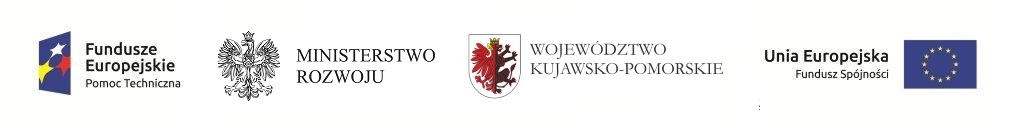 DANE UCZESTNIKA KONSULTACJI SPOŁECZNYCHDANE UCZESTNIKA KONSULTACJI SPOŁECZNYCHImię i nazwiskoNazwa organizacjiAdres korespondencyjnyE-mailInformacja dotycząca składającegoformularzProszę zaznaczyć znakiem Xodpowiednią rubrykęMieszkaniec Miasta:Informacja dotycząca składającegoformularzProszę zaznaczyć znakiem Xodpowiednią rubrykęMieszkaniec obszaru wybranego do rewitalizacjiInformacja dotycząca składającegoformularzProszę zaznaczyć znakiem Xodpowiednią rubrykęMieszkaniec Miasta spoza obszaru wybranego do rewitalizacjiInformacja dotycząca składającegoformularzProszę zaznaczyć znakiem Xodpowiednią rubrykęPrzedsiębiorca prowadzący działalność na obszarze wybranym do rewitalizacjiInformacja dotycząca składającegoformularzProszę zaznaczyć znakiem Xodpowiednią rubrykęPrzedsiębiorca prowadzący działalność poza obszarem wybranym do rewitalizacjiInformacja dotycząca składającegoformularzProszę zaznaczyć znakiem Xodpowiednią rubrykęOrganizacja pozarządowa prowadząca działalność na obszarze wybranym do rewitalizacjiInformacja dotycząca składającegoformularzProszę zaznaczyć znakiem Xodpowiednią rubrykęOrganizacja pozarządowa prowadząca działalność poza obszarem wybranym do rewitalizacjiInformacja dotycząca składającegoformularzProszę zaznaczyć znakiem Xodpowiednią rubrykęInny (jaki?) .....................................................................Treść uwagi / sugestiiUzasadnienie uwagi / sugestii